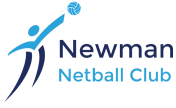 Players Code of Conduct for TrainingAs a member of Newman Netball Club I fully understand and agree to the following conditions:I understand that it is essential that I arrive for training on time and prepared. If I am unable to attend training, I will let my coach know the reason why, in advance of the training session.I will follow the registration process which will be taken prior to the start of each session. If I am injured or ill, I will let the person who is taking registration know. I will also discuss with my coach or safe guarding officer if there are any personal issues that may have an impact on training.I will come to training ready to train, I will have the appropriate sports clothing and footwear on, no jewellery on, finger nails cut short, hair tied back.I will ensure that I bring enough fluid with me to training as I understand that hydration is extremely important, I understand that this is my responsibility to bring enough fluid with me ensure that I keep myself hydrated at all times.  I will NOT being any fizzy drinks.I will respect my coach, volunteers and those who I am training with. I will at no time intimidate other members as I understand that this WILL NOT be tolerated and that it will be reported and treated as a discipline matter. I will at all times listen to my coaches’ advice and follow their instruction and at no time will I disobey my coach with regards to coaching.Use of mobile phones is NOT permitted. Exceptions will be made in case of an emergency.I understand that Discipline is extremely important and disruptive behaviour is unacceptable and that is has a negative impact on all those training.I agree to THE THREE STAGE WARNING PROCESSAny player who is found to be disrupting training or not adhering to the codes of conduct will be verbally warned. This will be recorded by the coaching staff and a note of the player/s involved.Following two verbal warnings, if the disruption reoccurs, the player’s parents/guardians will be informed and the player may be asked to stop training and this could impact on future team selection.Any further incidents will result in the committee being informed and consideration given to terminating the player’s membership to the club.Name………………………………………………….Signed…………………………………………………Date…………………………………………………..